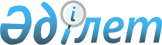 О внесении изменения в постановление Правительства Республики Казахстан от 22 октября 2010 года № 1098 "Об утверждении размеров поощрений за высокие результаты членов национальных сборных команд Республики Казахстан на международных соревнованиях"
					
			Утративший силу
			
			
		
					Постановление Правительства Республики Казахстан от 27 сентября 2011 года № 1097. Утратило силу постановлением Правительства Республики Казахстан от 19 декабря 2014 года № 1345

      Сноска. Утратило силу постановлением Правительства РК от 19.12.2014 № 1345 (вводится в действие по истечении десяти календарных дней после дня его первого официального опубликования).      В целях государственной поддержки и стимулирования спортсменов сборных команд Республики Казахстан Правительство Республики Казахстан ПОСТАНОВЛЯЕТ:



      1. Внести в постановление Правительства Республики Казахстан от 22 октября 2010 года № 1098 "Об утверждении размеров поощрений за высокие результаты членов национальных сборных команд Республики Казахстан на международных соревнованиях" (САПП Республики Казахстан, 2010 г., № 37, ст. 553) следующее изменение:



      пункт 1 изложить в следующей редакции:

      "1. Утвердить:

      1) спортсменам за высокие результаты на международных соревнованиях по олимпийским видам спорта, а также по видам спорта, включенным в программы Азиатских игр, размеры поощрений (однократно) по итогам выступлений в размере, эквивалентном в тенге: на чемпионатах мира:

      за золотую медаль - 15000 долларов США;

      за серебряную медаль - 7000 долларов США;

      за бронзовую медаль - 5000 долларов США;

      на летних, зимних Азиатских играх:

      за золотую медаль - 10000 долларов США;

      за серебряную медаль - 5000 долларов США;

      за бронзовую медаль - 3000 долларов США;

      2) тренерам, обеспечившим подготовку спортсменов, показавших высокие результаты на международных соревнованиях по олимпийским видам спорта, а также по видам спорта, включенным в программы Азиатских игр, размеры поощрений (однократно) по итогам выступлений в размере, эквивалентном в тенге:

      на чемпионатах мира:

      за золотую медаль - 10000 долларов США;

      за серебряную медаль - 5000 долларов США;

      за бронзовую медаль - 3000 долларов США;

      на летних, зимних Азиатских играх:

      за золотую медаль - 5000 долларов США;

      за серебряную медаль - 3000 долларов США;

      за бронзовую медаль - 2000 долларов США;

      3) спортсменам за высокие результаты на универсиадах размеры поощрений (однократно) по итогам выступлений в размере, эквивалентном в тенге:

      за золотую медаль - 3500 долларов США;

      за серебряную медаль - 2100 долларов США;

      за бронзовую медаль - 700 долларов США".



      2. Настоящее постановление вводится в действие со дня первого официального опубликования.      Премьер-Министр

      Республики Казахстан                       К. Масимов
					© 2012. РГП на ПХВ «Институт законодательства и правовой информации Республики Казахстан» Министерства юстиции Республики Казахстан
				